Umfrage 6.Klasse: 58 befragte KinderHast du ein Handy?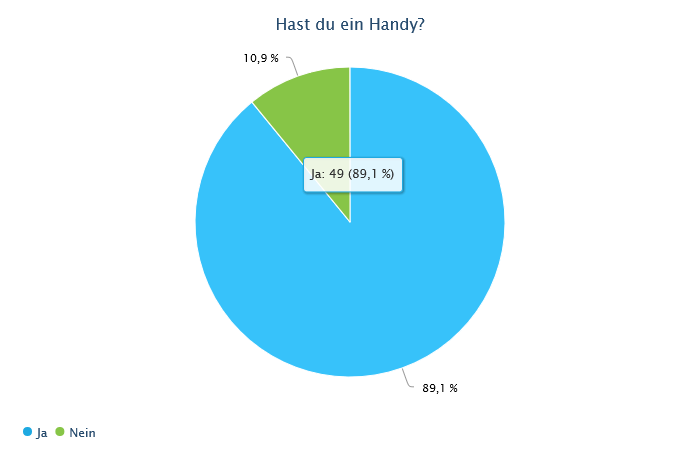 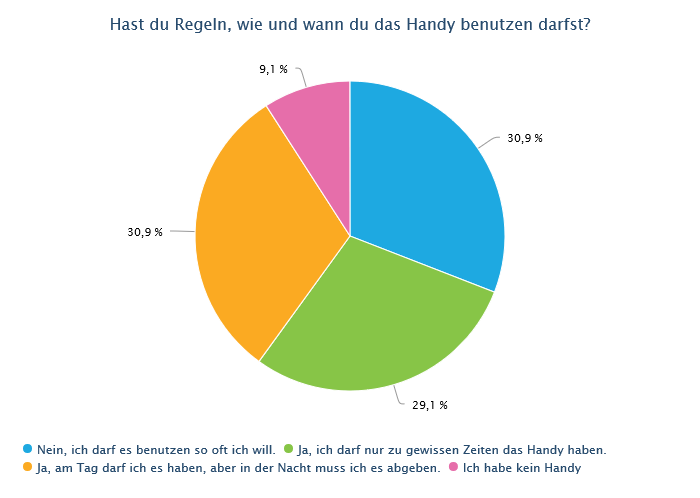 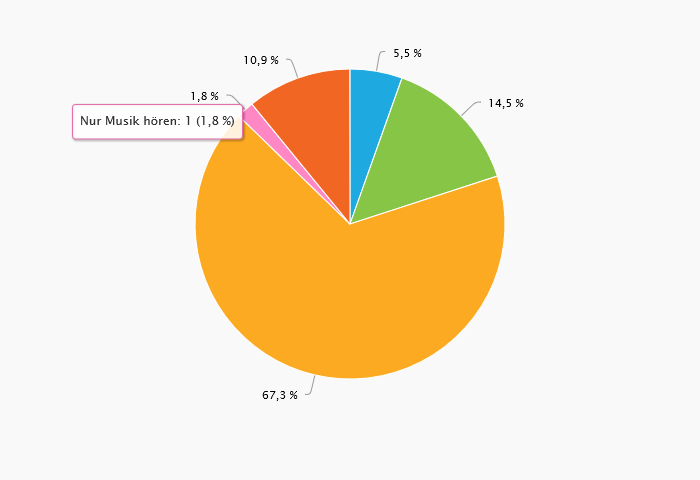 